 Medicines Discovery Award Program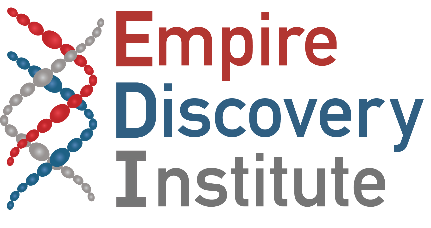 APPLICATION SUMISSION INSTRUCTIONSApplication Deadline: October 22, 2021 23:59: 59 ESTPlease read carefully and follow the steps below to submit your application:STEP 1:  Complete the Application Form – refer to pages 2 through 6 of this document
STEP 2:  Before visiting the Submission Portal, prepare the following files* for upload:    1. Application Form (PDF format)    2. Biographical Sketch (PDF format)     3. Key Publications (PDF format)    4. Two Letters of Support (PDF format) 	* Upload File Limit: 7 total attachments STEP 3:  Submit your completed application using the Submission Portal by clicking on the following link: Medicines Discovery Award 2021 Online Submission PortalPlease Note:  Your completed application and supporting materials must be submitted at the same time. You will not be able to stop, save and submit at a later date.  Therefore, only visit the Submission Portal after you have satisfied Steps 1 & 2.STEP 4:  You will receive an automated confirmation e-mail after successfully submitting your application via the online Submission Portal.  Please retain for your records.Should you have questions about this application or the submission process, please contact Matan Rapoport at mrapoport@discoveredi.org Medicines Discovery Award ProgramAPPLICATION FORM (v.2 2021)Application Deadline: October 22, 2021 23:59: 59 ESTApplicant InformationApplicant InformationApplicant InformationApplicant InformationInvestigator: Click Here to TypeProfessional Title: Click Here to TypeDiscipline/Area of Specialty:Click Here to TypeDegree(s) / Year Obtained:Click Here to TypeInstitution: Click Here to TypeDepartment:Click Here to TypeEmail: Click Here to TypePhone: Click Here to TypeMailing Address:Click Here to TypeClick Here to TypeClick Here to TypeAdministrative Support - Contact InformationAdministrative Support - Contact InformationName:Click Here to TypeEmail:Click Here to TypePhone:Click Here to TypeProject Title:Click Here to TypeTherapeutic Area / Technology PlatformTherapeutic Area / Technology PlatformPrimary: Secondary: Therapeutic Modality-Technology Platform Small Molecule Antibody (Mab, Fab, Fc-fusion, polyclonal) Protein Peptide/Peptidomimetic Oligonucleotide (including antisense, siRNA’s, microRNA’s etc.) Gene therapy Cellular therapy Drug Delivery Technology Diagnostic Other Please SpecifyStage of Development Validated Target Hit to Lead Lead Optimization Pre-clinical Phase 1 Phase 2Project Description(Not to exceed 1500 words for Sections 1-6Copies (.pdfs) of key literature should be appended to the application)Project Description(Not to exceed 1500 words for Sections 1-6Copies (.pdfs) of key literature should be appended to the application)Title:Click Here to TypeProgram Objectives:Program Objectives:Aim 1:Click Here to TypeAim 1:Click Here to TypeExpected Results, Potential Limitations, Alternative Approaches:Click Here to TypeExpected Results, Potential Limitations, Alternative Approaches:Click Here to TypeAim 2:Click Here to TypeAim 2:Click Here to TypeExpected Results, Potential Limitations, Alternative Approaches:Click Here to TypeExpected Results, Potential Limitations, Alternative Approaches:Click Here to TypeAim 3:Click Here to TypeAim 3:Click Here to TypeExpected Results, Potential Limitations, Alternative Approaches:Click Here to TypeExpected Results, Potential Limitations, Alternative Approaches:Click Here to TypeKey Results to Date:Key Results to Date:Click Here to TypeClick Here to TypeHighlights of the Innovation:Highlights of the Innovation:Click Here to TypeClick Here to Type5.  Biomarker Development Opportunities:5.  Biomarker Development Opportunities:Click Here to TypeClick Here to Type6.  Competition & Differentiation:6.  Competition & Differentiation:Click Here to TypeClick Here to Type7. Intellectual Property Position:(include name/number of patents and provisional patients filed)7. Intellectual Property Position:(include name/number of patents and provisional patients filed)Click Here to TypeClick Here to Type8. Potential Therapeutic Application(s) / Unmet Needs Addressed:8. Potential Therapeutic Application(s) / Unmet Needs Addressed:Click Here to TypeClick Here to Type9. Market Size/Commercial Potential:9. Market Size/Commercial Potential:Click Here to TypeClick Here to Type10. Funding Obtained to Date:(Please provide details of any prior, existing & pending funding with similar specific aims)10. Funding Obtained to Date:(Please provide details of any prior, existing & pending funding with similar specific aims)Click Here to TypeClick Here to TypeHas the technology in this application been disclosed to your technology transfer office? (It is expected that all applications will have been discussed with and vetted by your institution Technology Transfer Office prior to submission)Click Here to TypeHas a company been created? (If yes, please provide details)Click Here to TypeCo-Investigators & Academic Collaborations: Click Here to TypeExternal Relationships:Click Here to TypeKey Publications:(limit 1 page)Please prepare as separate PDFs to submit online (you can list titles here if you wish)Biographical Sketch:(NIH format preferred)Please prepare as PDF to submit online Two Letters of Support:(Please submit two letters of support from current or former senior faculty members familiar with your research as .pdf documents.)Please prepare as separate PDFs to submit online How did you hear about EDI?Click Here to Type